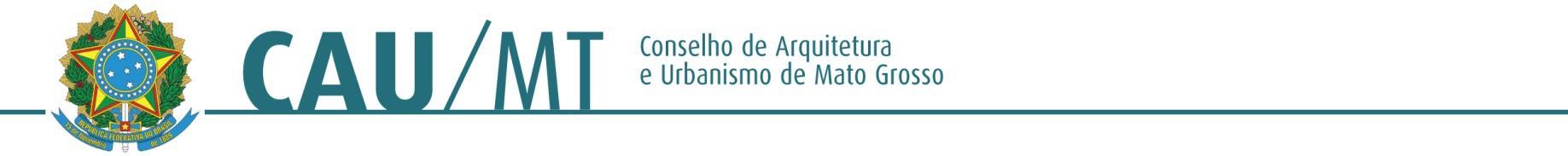 Comissão de Ensino e Formação Profissional do CAU/MTPROTOCOLO: Sem ProcessoINTERESSADO: Gerência Geral do CAU/MTASSUNTO: 2º Seminário de Arquitetura de Interiores do MT DELIBERAÇÃO Nº 34/2017 – CEF-CAU/MTA Comissão de Ensino e Formação do CAU/MT (CEF-CAU/MT), reunida ordinariamente em Cuiabá-MT na sede do CAU/MT, no uso das competências que lhe conferem o Art. 44 do Regimento Interno do CAU/MT, manifesta-se sobre assuntos de sua competência, mediante ato administrativo da espécie deliberação da Comissão de Ensino e Formação.DELIBEROU: A Comissão delibera para o 2º Seminário de Arquitetura de Interiores do MT, a divulgação no e-mail e na página do CAU (que a Assessora de Comunicação Juliana faça uma entrevista com as organizadoras para matéria) e a entrega de 05 camisetas do CAU nas sacolas para brinde.Delibera a elaboração e emissão do Certificado de horas através de e-mail para os inscritos.Delibera a inscrição para o evento através da Aba do estudante para promover e aproximar o estudante no site do CAU/MT. Será solicitado na inscrição 1kg de alimento/higiene para doação posterior.Delibera apoio ao CAU/MT na logo do evento e palestra de abertura com o Presidente ou Vice Presidente.Delibera material de apoio com 300 pastas do CAU, blocos de anotação e caso tenha adesivos do CAU.Cuiabá - MT, 06 de março de 2017.WALESKA SILVA REIS   ______________________________________________Coordenadora da CEF–CAU/MTANA PAULA BONADIO LOPES_________________________________________Conselheira Suplente CEF-CAU/MTCARLOS ALBERTO OSEKO JÚNIOR____________________________________Conselheiro Titular CEF-CAU/MT